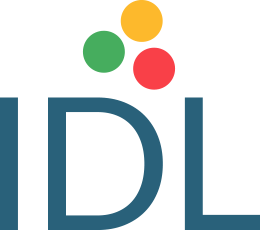 Covid-19 has presented parents/carers with the challenge of enabling their children to learn at home.IDL is a new resource we are currently implementing within Bankhead Primary.  It is designed to develop learners’ ability in numeracy and literacy. Although some pupils have had access to this resource from home since earlier in the year, we have now been able to enrol all P4-7 pupils in the online numeracy activities and allow access from home.Your child will complete an initial online assessment, which will allow the program to present them with activities tailored to their ability.Accessing IDL:If you are using a computer or a laptop, login via https://www.idlsgroup.com/  – IDL only works with the ‘Google Chrome’ browser.Using IDL:To complete IDL lessons at home, your child should use their own personal login details, as these link directly to their own learning activities. Your child’s login details will follow the same pattern as the examples below, with their first initial followed by their surname.Username –    JYardley@G732BQPassword –     JYardleyUsername –    SMuir@G732BQPassword -     SMuirPlease note, usernames and passwords are case sensitive.Pupils who have already been issued with login details, should continue to use these.If you have any questions regarding your child using this resource, or if there are any problems with their login details, please contact: Mrs Yardley – email: gw07yardleyjulie@glow.sch.ukMrs Muir –     email: gw07muirshona2@glow.sch.uk